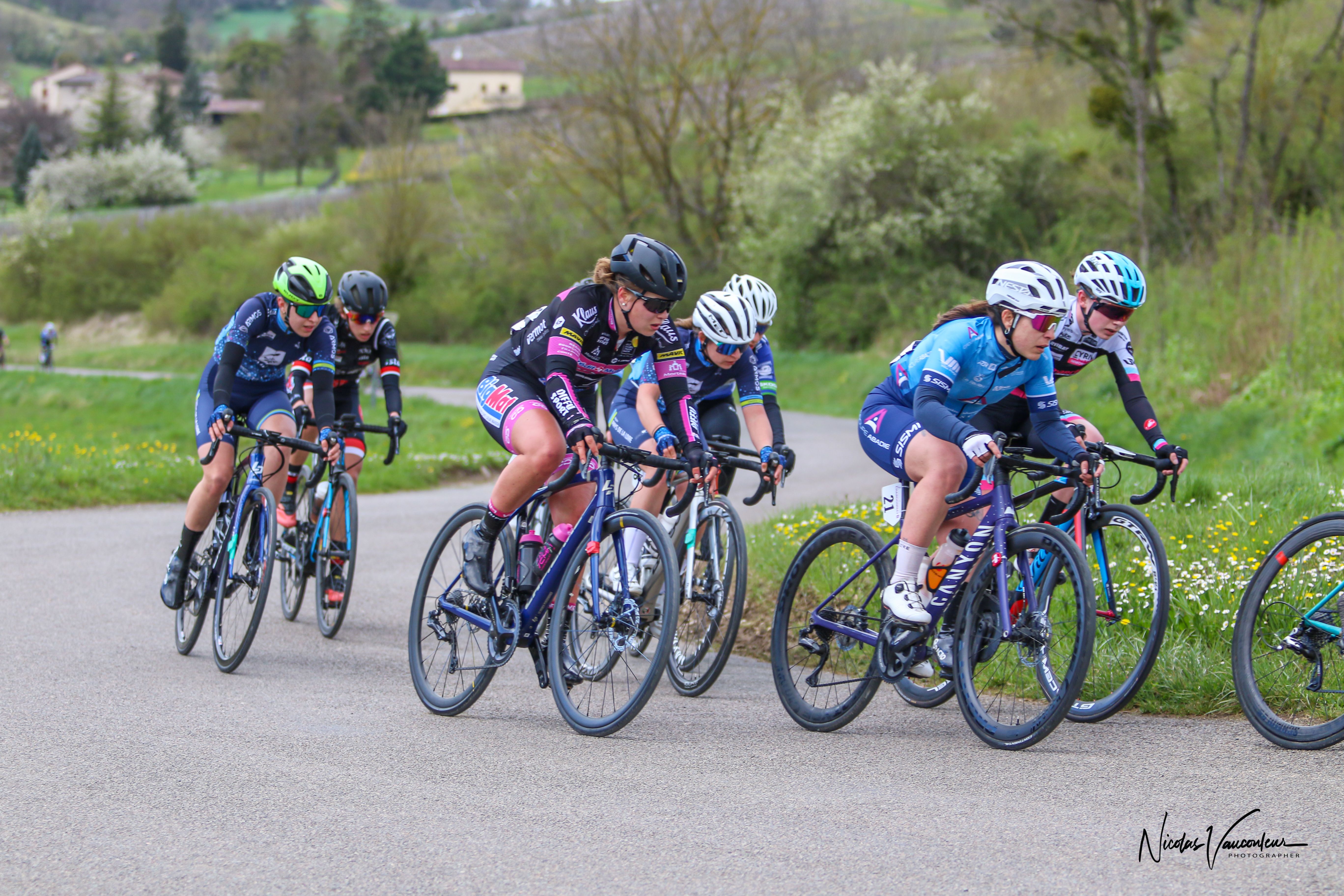 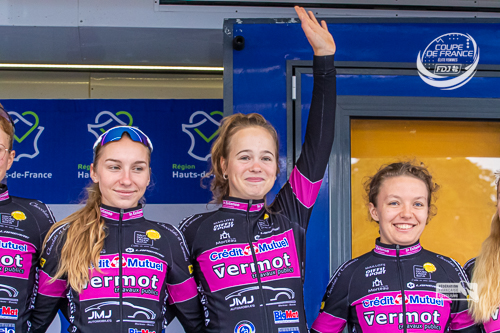 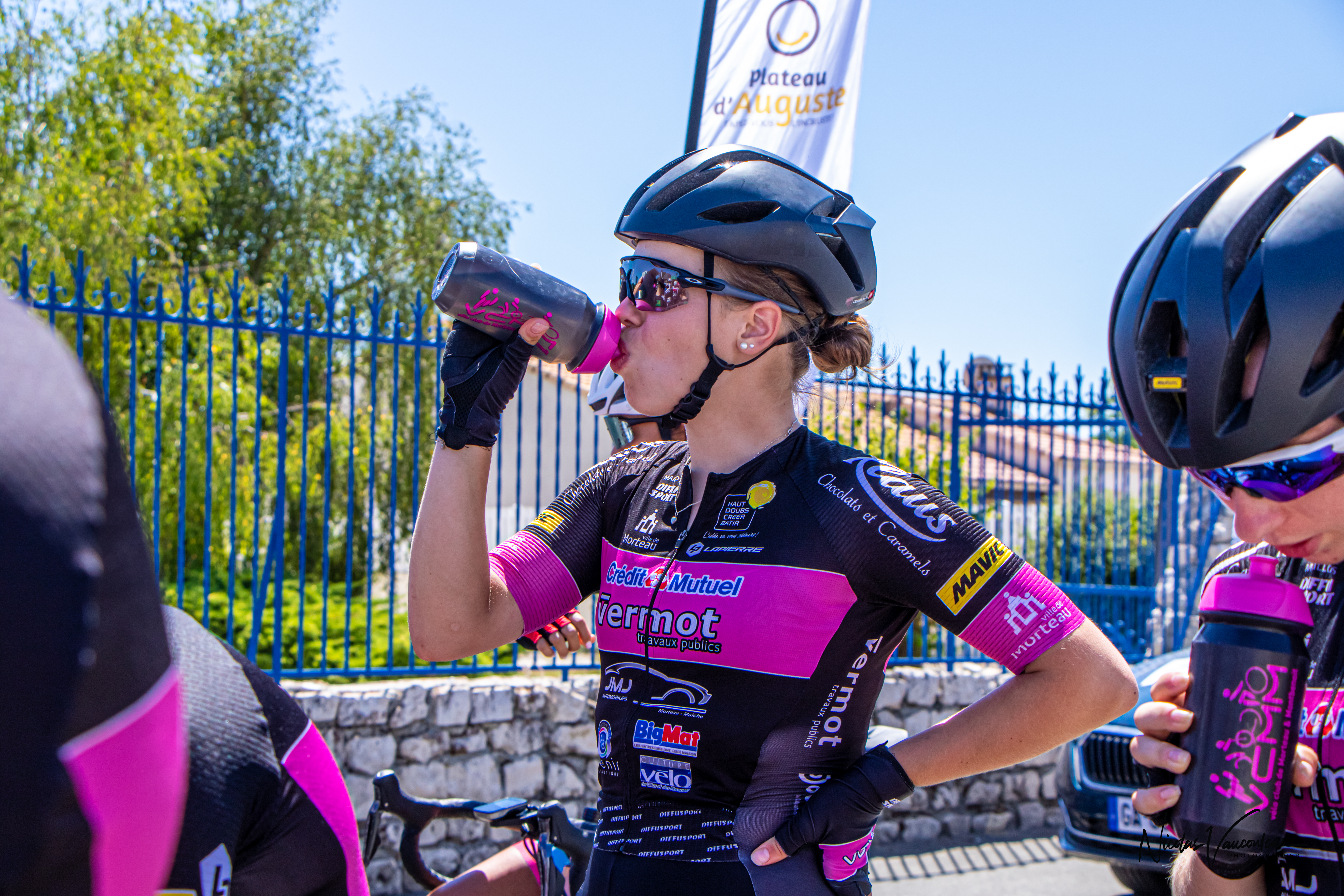 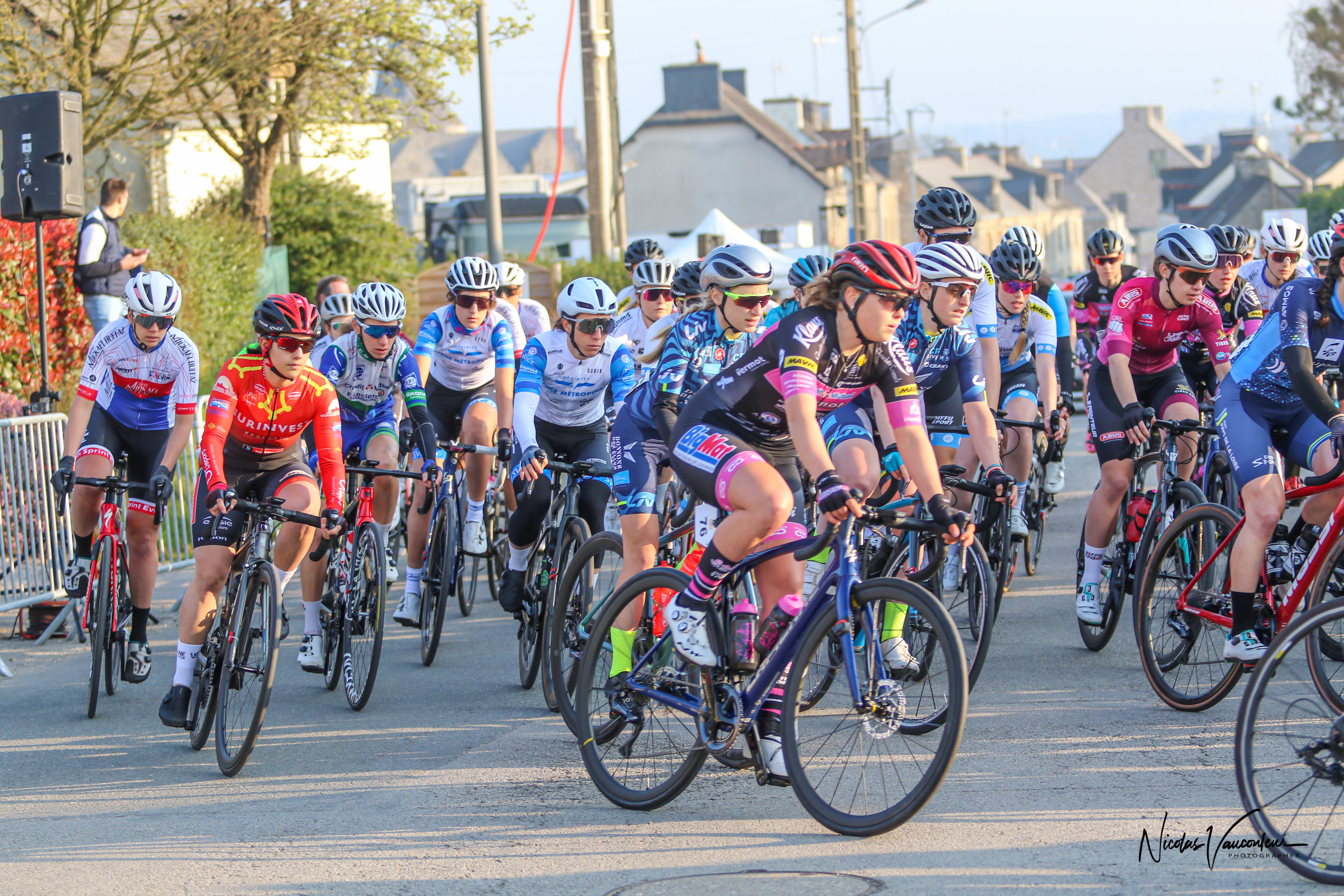 annika.liehner02@gmx.chHinwilerstrasse 44, 8626 OttikonInstagram: annika_liehnerFacebook: Annika LiehnerMeine Saison 2022Disziplinen: Strassenrennen & ZeitfahrenKategorie: Elite & U23Team: VC Morteau – MontbenoitMeine grössten Erfolge 2022Silbermedaille Europameisterschaft Team Mixed Relay U23 Teilnahme Europameisterschaft Strassenrennen U23Schweizermeisterschaft Zeitfahren U23 Platz 4Schweizermeisterschaft Strassenrennen U23 Platz 6Gesamtwertung Platz 7 Tour Charente-MaritimeAusblick auf 2023Aufstieg in ein UCI Women Continental Team mit noch internationaleren Rennen